ЗАЯВКАОбщероссийский практический семинар (повышение квалификации)ИНФРАСТРУКТУРНОЕ РАЗВИТИЕ ГОРОДОВ -2017 Москва, ГК «Измайлово», корп. Альфа, Измайловское шоссе, д. 71, корп.АльфаЗаявки на обучение необходимо направлять в электронном виде ответственным лицам:Жданова Мария (495) 739-45-82, доб. 126, Кольцова Ирина (499) 186-13-47.E-mail: a1863383@yandex.ru Последний срок подачи заявок – 25 мая 2017 г.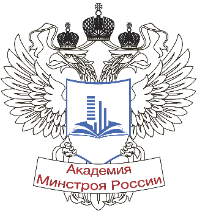 Минстрой РоссииФЕДЕРАЛЬНОЕ АВТОНОМНОЕ УЧРЕЖДЕНИЕ «РОСКАПСТРОЙ»Научно-образовательный центр дополнительного профессионального образования «АКАДЕМИЯ МИНСТРОЯ»129329, г. Москва, метро Свиблово, Игарский проезд, дом 2, 
www.akdgs.ru/academ, akadem@akdgs.ru, (495) 739-45-82, доб. 126, (499) 186-13-47МероприятиеМероприятиеМероприятиеДокументы по окончанииСрок обученияСрок обученияСтоимость участияКоличество участниковУчастие в общероссийском практическом семинареУчастие в общероссийском практическом семинареУчастие в общероссийском практическом семинареСертификат участника30-31 мая30-31 мая25 500 руб. -очноУчастие в общероссийском практическом семинареУчастие в общероссийском практическом семинареУчастие в общероссийском практическом семинареСертификат участника30-31 мая30-31 мая20 500 руб. - удаленноПовышение квалификации Минстроя России ФАУ «РосКапСтрой»(29.05 -заочно, 30-31.05.17 – очно)Повышение квалификации Минстроя России ФАУ «РосКапСтрой»(29.05 -заочно, 30-31.05.17 – очно)Повышение квалификации Минстроя России ФАУ «РосКапСтрой»(29.05 -заочно, 30-31.05.17 – очно)Удостоверение о повышении квалификации29-31 мая29-31 мая34 900 руб.Повышение квалификации Минстроя России ФАУ «РосКапСтрой»(29.05 -заочно, 30-31.05.17 – очно)Повышение квалификации Минстроя России ФАУ «РосКапСтрой»(29.05 -заочно, 30-31.05.17 – очно)Повышение квалификации Минстроя России ФАУ «РосКапСтрой»(29.05 -заочно, 30-31.05.17 – очно)Удостоверение о повышении квалификации29-31 мая29-31 мая29 900 руб. - удаленноНазвание организации (полное)Название организации (полное)Название организации (полное)Название организации (сокращенное)Название организации (сокращенное)Название организации (сокращенное)Адрес (место нахождения) организации, в т.ч. почтовый индексАдрес (место нахождения) организации, в т.ч. почтовый индексАдрес (место нахождения) организации, в т.ч. почтовый индексФактический адрес организации, в т.ч. почтовый индексФактический адрес организации, в т.ч. почтовый индексФактический адрес организации, в т.ч. почтовый индексФ.и.о. руководителя организации (полностью), должность руководителя, подписывающего договор на обучение, и на основании чего он действует Ф.и.о. руководителя организации (полностью), должность руководителя, подписывающего договор на обучение, и на основании чего он действует Ф.и.о. руководителя организации (полностью), должность руководителя, подписывающего договор на обучение, и на основании чего он действует Банковские реквизиты организацииИНН / КППБанковские реквизиты организацииИНН / КППБанковские реквизиты организацииИНН / КППР/сР/сР/сБанкБанкБанкК/сК/сК/сБИК, ОКПО, ОКОНХБИК, ОКПО, ОКОНХБИК, ОКПО, ОКОНХ№ ппФИО. слушателя (полностью по паспортным данным)ВозрастПаспортные данныеСерия, №, дата выдачи,кем выданПаспортные данныеСерия, №, дата выдачи,кем выданДанные об образовании (серия, номер, дата выдачи, учебное заведение)Данные об образовании (серия, номер, дата выдачи, учебное заведение)Данные об образовании (серия, номер, дата выдачи, учебное заведение)1.2.3.Телефон контактный(с указанием кода)Телефон контактный(с указанием кода)Телефон контактный(с указанием кода)E-mail контактного лицаE-mail контактного лицаE-mail контактного лицаДата заполнения заявкиДата заполнения заявкиДата заполнения заявки